                       Р Е П У Б Л И К А    Б Ъ Л ГА Р И Я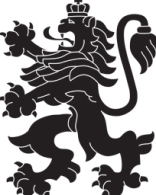                             МИНИСТЕРСТВО  НА  ЗДРАВЕОПАЗВАНЕТО                          РЕГИОНАЛНА  ЗДРАВНА  ИНСПЕКЦИЯ – ВРАЦА      гр. Враца 3000      ул. „Черни Дрин” № 2	  тел/факс: 092/ 66 50 61     тел: 092/62 63 77    e-mail: rzi@rzi-vratsa.com   ЗАПОВЕД№ РД-01-194/09.07.2021 г.На основание чл. 9, т. 25 и чл. 10 от Устройствен правилник на РЗИ  във връзка с Решение № 426 на Министерския съвет от 26.05.2021 г. за удължаване срока на обявенета с Решение № 325 на Министерския съвет от 14 май 2020 г. извънредна епидемична обстановка, удължена с Решение № 378 на Министерския съвет от 12.06.2020 г., Решение № 418 на Министерския съвет от 25 юни 2020 г., Решение № 482 на Министерския съвет от 15 юли 2020 г., Решение № 525 на Министерския съвет от 30 юли 2020 г., Решение № 609 на Министерския съвет от 28 август 2020 г. и Решение № 673 на Министерския съвет от 25 септември 2020 г. и Решение № 855 на Министерски съвет от 25 ноември 2020 г., Решение № 72 на Министерски съвет от 26.01.2021 г. и Решение № 395 на Министерски съвет от 28.04.2021 г. във връзка с провеждане на изборите за народни представители на 11.07.2021г. ОПРЕДЕЛЯМ:Служители за дежурства на 11.07.2021 г. ( неделя), както следва:I. Служители за оперативно съдействие за лични предпазни средства:1. Божидар Танчев, главен инспектор в дирекция ОЗ2. Иван Борисов, главен инспектор в дирекция НЗБII. Служители, които ще оказват съдействие относно:Извършване на проверка в Националната информационна система за борба с COVID-19 за лица поставени под задължителна изолация и/или домашно лечение и карантина;Оказване на методична помощ относно прилагане на противоепидемични мерки на членовете на избирателни секции при гласуване от лица в домашна изолация и/или лечение или под карантина или от лица с COVID-19, настанени в лечебни заведения за болнична помощ;Консултации по Указанията за провеждане на изборите за народни представители в страната на 11.07.2021 г. в условията на обявена извънредна епидемична обстановка в страната във връзка с COVID-19. Същите са публикувани на електронната страница на Министерство на здравеопазването на следния линк: https://www.mh.government.bg/bg/novini/aktualno/ukazaniya-za-provezhdane-na-izborite-za-15-06-21/ :1. Д-р Сашко Александров-дирекция НЗБ в РЗИ-Враца-тел. 0879144818 от 08.00ч.- 13.00 ч.2. Даниела Петкова-дирекция НЗБ в РЗИ-Враца-тел. 0879144802 от 13.00ч. – 19.00ч.        III. Служители, които ще извършват проверка по сигнали за нарушаване на  противоепидемичните мерки:1. Миглена Заркова-главен инспектор в дирекция „Обществено здраве“ за територията на община Враца2. Вилма Цветкова-главен инспектор в дирекция „Обществено здраве“ за територията на община Враца3.  Иван Ралчев-инспектор в дирекция „Обществено здраве“ за територията на община Бяла Слатина и за територията на община Борован4. Румяна Рашкова-инспектор в дирекция „Надзор на заразните болести“ за територията на община Козлодуй и за територията на община Хайредин.5. Незабравка Калмушка-главен инспектор в дирекия „Обществено здраве“ за територията на община Мизия 6.  Аделина Ангелова-инспектор в дирекция „Обществено здраве“ за територията на община Оряхово7. Мариета Стоянова-главен експерт в дирекция „Обществено здраве“ за територията на община Мездра и за територията на община Роман.IV. Служител за комуникация през АИС Eventis и ел. поща:   - Снежана Ангелова, главен специалист в дирекция АПФСОV. Транспортна обезпеченост:  - Ангел Ангелов, шофьор в дирекция АПФСО На посочените в  Заповедта лица се осигурява възможност за упражняване на избирателния    вот. Контрол по заповедта възлагам на д-р Ирена Видинова-заместник-директор на РЗИ-Враца. Копие от настоящата заповед да се предостави на посочените в нея лица за сведение и    изпълнение чрез АИС Eventis R7. Д-Р ОРЛИН ДИМИТРОВ Директор на Регионална здравна инспекция-Враца